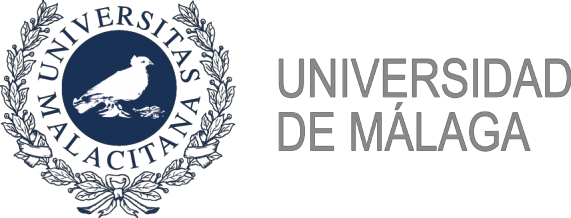 FACULTAD DE CIENCIAS DE LA COMUNICACIÓNACTO INFORMATIVO ESTUDIANTES CC. COMUNICACIÓNCurso 2019/2026 de septiembre de 201911:30   Proyección vídeos presentación de la Facultad (“Oferta académica” e “Instalaciones”)          Bienvenida por parte de la Sra. Decana de la Facultad Ciencias de la Comunicación.          Inmaculada PostigoSaludo del Vicerrector de Estudiantes. José Francisco MurilloSaludo del Director del departamento de Comunicación Audiovisual y Publicidad, Antonio Castillo y de la Directora del departamento de Periodismo, Bella Palomo.11:45 Proyección vídeo Cómo funciona la Facultad (Elaborado por COMUTOPÍA)	Inmaculada Postigo explica estructura de la Facultad.Presentación Vicedecanato de Estudiantes, Cultura y Cooperación + Presentación Vicedecanato de Movilidad y Comunicación + Presentación Galería Central (proyección simultánea de vídeo).Marcial García11:50  Proyección vídeo “Instalaciones de la Facultad de CCCOM”.            Presentación Vicedecanato de Empresa e Infraestructuras.            Rocío Monedero12:00   Proyección vídeo Gala Premios COMUTOPÍA 18/19 Presentación de COMUTOPÍA, TV y Radio de la Facultad.           Regina Pinto 12:10   Presentación de los servicios de la Facultad a cargo de la Secretaría de   la Facultad de   Ciencias de la Comunicación.            Beatriz Rechou 12:15   Presentación técnicos Facultad CC. de la Comunicación. Miguel Rocker12:20   Presentación de conserjería de CC. de la Comunicación.            María Jesús Vidal (proyección simultánea de Diapositiva).12:25  Presentación del Consejo de Estudiantes.12:35    Presentación de los servicios de biblioteca.  Genoveva Lara12:40    Presentación de la Unidad de Igualdad de la Universidad de Málaga.             Teresa Vera12:45  Información sobre diferentes servicios de la UMA: Servicio de Empleabilidad; servicio de enseñanza virtual; cursos de idiomas (FGUMA); actividades físico-deportivas.           Francisco Javier Ruiz12:55    Clausura.13:10     Visita guiada por la Facultad